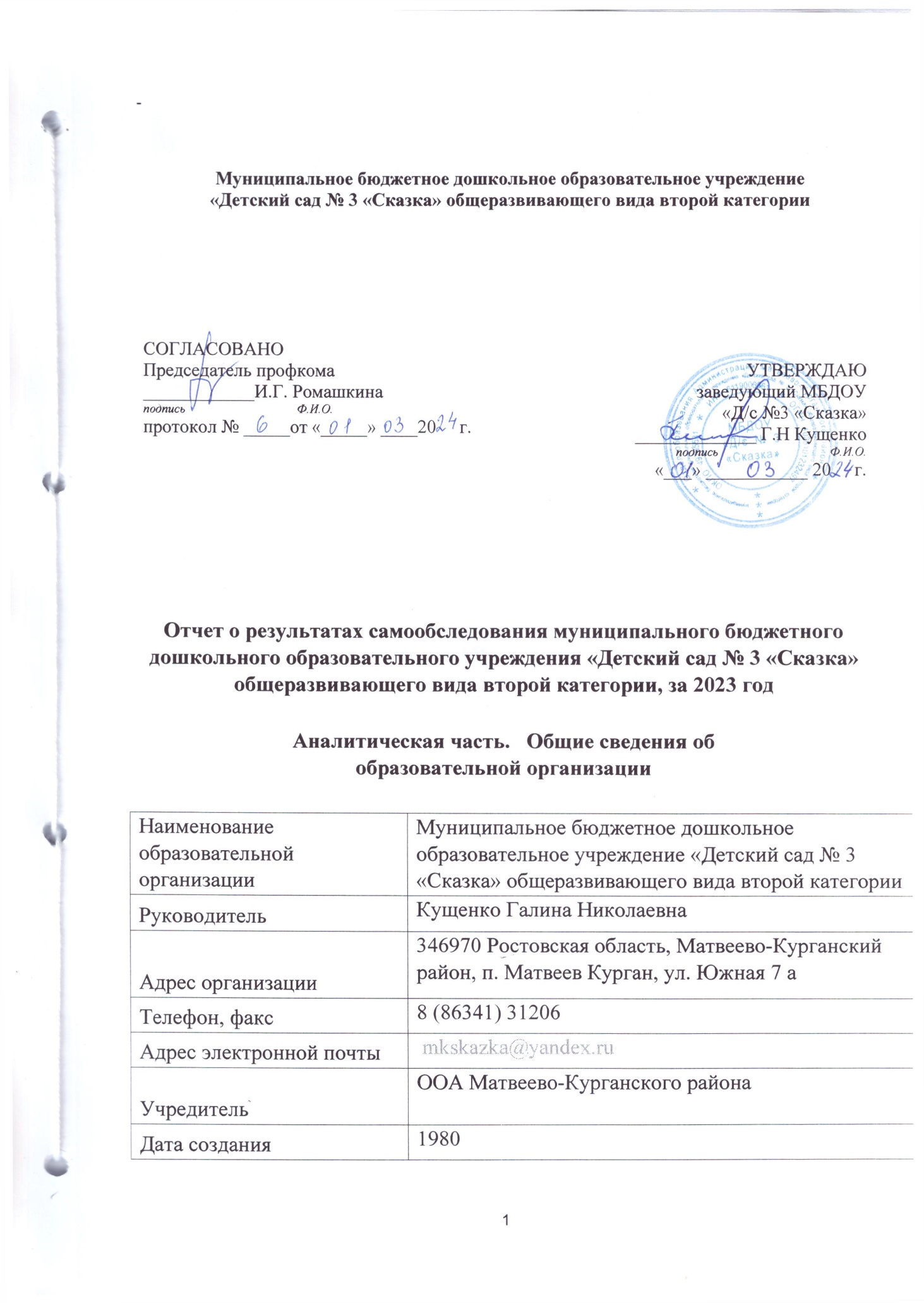 Муниципальное бюджетное дошкольное образовательное учреждение «Детский сад № 3 «Сказка» (далее – МБДОУ). Территория детского сада расположена в границах жилого поселка Матвеев Курган. Здание МБДОУ построено по типовому проекту. Проектная наполняемость на 135 мест.  Цель деятельности МБДОУ: разностороннее развитие ребенка в период дошкольного детства с учетом их возрастных и индивидуальных особенностей на основе духовно-нравственных ценностей российского народа, исторических и национально-культурных традиций. Предметом деятельности МБДОУ является формирование общей культуры, развитие физических, интеллектуальных, нравственных, эстетических и личностных качеств, формирование предпосылок учебной деятельности, сохранение и укрепление здоровья воспитанников. Режим работы МКДОУ Рабочая неделя – пятидневная. Длительность пребывания детей в группах – 10 часов. Режим работы групп – с 7:30 до 17:30. 1. Оценка образовательной деятельности Образовательная деятельность в МБДОУ организована в соответствии со следующими нормативно-правовыми документами:                - Указ Президента Российской Федерации от 7 мая 2018 г. № 204 «О национальных целях и стратегических задачах развития Российской Федерации на период до 2024 года»; ‒ Указ Президента Российской Федерации от 21 июля 2020 г. № 474 «О национальных целях развития Российской Федерации на период до 2030 года»; ‒ Указ Президента Российской Федерации от 9 ноября 2022 г. № 809 «Об утверждении основ государственной политики по сохранению и укреплению традиционных российских духовно-нравственных ценностей» ‒ Федеральный закон от 29 декабря 2012 г. № 273-ФЗ «Об образовании в Российской Федерации»; ‒ Федеральный закон от 31 июля 2020 г. № 304-ФЗ «О внесении изменений в Федеральный закон «Об образовании в Российской Федерации» по вопросам воспитания обучающихся» ‒ Федеральный закон от 24 сентября 2022 г. № 371-ФЗ «О внесении изменений в Федеральный 	закон 	«Об образовании 	в Российской 	Федерации» 	и статью 	1 Федерального закона «Об обязательных требованиях в Российской Федерации»; ‒ Распоряжение Правительства Российской Федерации от 29 мая 2015 г. №   999-р «Об утверждении Стратегии развития воспитания в Российской Федерации на период до 2025 года»; ‒ Федеральный 	государственный 	образовательный 	стандарт 	дошкольного образования (утвержден приказом Минобрнауки России от 17 октября 2013 г. № 1155, зарегистрировано в Минюсте России 14 ноября 2013 г., регистрационный № 30384; в редакции приказа Минпросвещения России от 8 ноября 2022 г. № 955, зарегистрировано в Минюсте России 6 февраля 2023 г., регистрационный № 72264); ‒ Федеральная образовательная программа дошкольного образования (утверждена приказом Минпросвещения России от 25 ноября 2022 г. № 1028, зарегистрировано в Минюсте России 28 декабря 2022 г., регистрационный № 71847); ‒ Порядок организации и осуществления образовательной деятельности по основным общеобразовательным программам – образовательным программам дошкольного образования (утверждена приказом Минпросвещения России от 31 июля 2020 года № 373, зарегистрировано в Минюсте России 31 августа 2020 г., регистрационный № 59599), с изменениями от 01.12.2022г. № 1048; - Санитарные правила СП 2.4.3648-20 «Санитарно-эпидемиологические требования к организациям воспитания и обучения, отдыха и оздоровления детей и молодёжи (утверждены постановлением Главного государственного санитарного врача Российской Федерации от 28 сентября 2020 г. № 28, зарегистрировано в Минюсте России 18 декабря 2020 г., регистрационный № 61573);  СанПиН 1.2.3685-21 "Гигиенические нормативы и требования к обеспечению безопасности и (или) безвредности для человека факторов среды обитания";  -Устав ДОУ; -Программа развития ДОУ. Образовательная деятельность ведется на основании, утвержденной образовательной программой дошкольного образования, которая составлена в соответствии с ФОП дошкольного образования, с учетом примерной основной образовательной программой дошкольного образования «Радуга». ДОУ реализует комплексную программу «Радуга», авторы Доронова Т.Н., С.Г. Якобсон, Т.И. Гризик, Е.В. и др.;  форма обучения – очная, срок обучения – 5 лет.  Парциальные программы: «Юный эколог» С.Н. Николаева; форма обучения – очная, срок обучения – 5 лет. «Приобщение детей к истокам русской народной культуры» О.Л. Князева, М.Д. Маханева; форма обучения – очная, срок обучения – 4 года. «Математические ступеньки» Е.В. Колесникова; форма обучения – очная, срок обучения – 4 года. «Физическая культура в детском саду» (для детей 3-7 лет),  Пензулаева Л.И.; форма обучения – очная, срок обучения – 4 года. «Школа здорового человека» Г.И. Кулик, Н.Н. Сергиенко»; форма обучения – очная, срок обучения – 4 года. Программа обучения и воспитания детей с фонетико-фонематическим недоразвитием Т.Б. Филичева, Г.В. Чиркина; форма обучения – очная, срок обучения – 2 года. Программа «Ладушки», И.М. Каплунова, И.А. Новоскольцева; форма обучения – очная, срок обучения – 4 года. «Ясельки» И.М. Каплунова, И.А. Новоскольцева; форма обучения – очная, срок обучения – 1 год. Н.В. Нищева «Подготовка детей к обучению грамоте», форма обучения – очная, срок обучения – 1 год. Методические пособия: «Театрализованная деятельность в детском саду» М.Д. Маханева;  - «Физическая культура для малышей» С.Е. Лайзане. Адаптированная образовательная программа для ребенка 6-7 лет с задержкой психического развития; форма обучения – очная, срок обучения – 1 год (2 ребенка). Адаптированная образовательная программа для ребенка 5-6 лет с задержкой психического развития; форма обучения – очная, срок обучения – 1 год (1 ребенок). Детский сад посещают 115 воспитанников в возрасте от 2 до 7 лет. В МБДОУ сформировано 6 групп общеразвивающей направленности. Из них:  1 группа для детей 2-3 лет: 15 детей; 1 группа для детей 3-4 лет: 20 детей; 1 группа для детей 4-5 лет: 18 детей; 2 группы для детей 5-6 лет: 45 детей; 1 группа для детей 6-7 лет: 17 детей. Воспитательная работа Чтобы выбрать стратегию воспитательной работы, в 2023 году проводился анализ состава семей воспитанников.  Характеристика семей по составу  Воспитательная работа строится с учетом индивидуальных особенностей детей, с использованием разнообразных форм и методов, в тесной взаимосвязи воспитателей, специалистов и родителей. В начале 2023 года была разработана система внедрения ФОП в работу ДОУ, чтобы качественно выполнить переход ОУ на ФОП составили дорожную карту:I. Организационно-управленческое обеспечение1.Организовать и провести педагогические советы, посвященные вопросам подготовки к применению ФОП ДО - январь2.Создать рабочую группу по внедрению ФОП ДО - январь3.Провести аудит образовательной программы детского сада на соответствие требованиям ФОП ДО в соответствии с методическими рекомендациями Министерства просвещения по реализации ФОП ДО Министерства просвещения по реализации ФОП ДО - январь4.Мониторинг образовательных потребностей (запросов) для проектирования части, формируемой участниками образовательных отношений - февраль5.Составить проект программы детского сада с учетом ФОП ДО - февральII. Нормативно-правовое обеспечение1.Сформировать банк данных нормативно-правовых документов федерального, регионального, муниципального уровней, обеспечивающих внедрение ФОП - январь2.Изучить документы федерального, регионального уровня, регламентирующих введение ФОП- январь3.Провести экспертизу локальных актов детского сада в сфере образования на соответствие требованиям ФОП ДО - февраль4.Внести изменения в программу развития образовательной организации - май5.Издать приказ об утверждении новой ОП ДО в соответствии с ФОП ДО и использовании ее при осуществлении воспитательно-образовательной деятельности - августIII. Кадровое обеспечениеПроанализировать укомплектованность штата для обеспечения применения ФОП. Выявить кадровый дефицит - январьПровести диагностику образовательных потребностей педагогических работников по вопросам перехода на ФОП - январьПроанализировать профессиональные затруднения педагогических работников по вопросам перехода на ФОП ДО - февральНаправить педагогических работников на обучение по программе повышения квалификации по вопросам применения ФОП ДО - апрельIV. Методическое обеспечениеРазработать собственные и адаптировать для педагогического коллектива методические материалы Министерства просвещения по сопровождению реализации ФОП ДО – март-майРазработать собственные и адаптировать для педагогического коллектива методические материалы Министерства просвещения по сопровождению реализации программы коррекционно-развивающей работы – март - майОбеспечить для педагогических работников консультационную помощь по вопросам применения ФОП ДО – апрель - августV. Информационное обеспечениеПровести родительские собрания, посвященные применению ФОП - майРазместить ФОП ДО на сайте детского сада - августОформить и регулярно обновлять информационный стенд по вопросам применения ФОП ДО в методическом кабинете – постоянно.В сентябре 2023 году в ДОУ разработана ОП ДО в соответствии с ФОП ДО, Рабочая программа воспитания входит в содержание ОП ДО ДОУ, приложение к программе – календарный план воспитательной работы ДОУ. Рабочая программа определяет содержание и организацию воспитательной работы в МБДОУ.  Образовательная деятельность ДОУ   направлена на объединение   обучения и воспитания в целостный образовательно-воспитательный процесс на основе   духовно-нравственных и социокультурных   ценностей и принятыхв обществе правил и норм поведения в интересах человека, семьи, общества.  Общая цель воспитания в ДОУ – личностное развитие каждого ребёнка с учётом его индивидуальности и создание условий для позитивной социализации детей на основе традиционных ценностей российского общества, что предполагает: формирование первоначальных представлений о традиционных ценностях российского народа, социально приемлемых нормах и правилах поведения; .формирование ценностного отношения к окружающему миру (природному и социокультурному), другим людям, самому себе; становление первичного опыта деятельности и поведения в соответствии с традиционными ценностями, принятыми в обществе нормами и правилами. Общие задачи воспитания в ДОУ: 1)содействовать развитию личности, основанному на принятых в обществе представлениях о добре и зле, должном и недопустимом; 2)способствовать становлению нравственности, основанной на духовных отечественных традициях, внутренней установке личности поступать согласно своей совести; 3)создавать условия для развития и реализации личностного потенциала ребёнка, его готовности к творческому самовыражению и саморазвитию, самовоспитанию; 4)осуществлять поддержку позитивной социализации ребёнка посредством проектирования и принятия уклада, воспитывающей среды, создания воспитывающих общностей. Реализация воспитательного процесса в ДОУ обеспечивается на  основе вариативных форм, способов, методов и средств, соответствующих принципам и целям ФГОС ДО, ФОП ДО и выбираемых с учетом многообразия конкретных социокультурных, географических, климатических условий, возраста воспитанников, состава групп, особенностей и интересов детей, запросов родителей (законных представителей), а также в процессе организации различных видов детской деятельности (двигательной, игровой, коммуникативной, трудовой, познавательно-исследовательской, изобразительной, музыкальной, при  восприятии художественной литературы и фольклора, конструирование), осуществляемой в ходе режимных моментов, НОД, в самостоятельной деятельности детей, в индивидуальной работе с детьми и в процессе взаимодействия с семьями воспитанников. Ведущая воспитательная роль в организации воспитательного процесса в ДОУ отводится игре.  Особое значение в воспитательном процессе ДОУ придается физическому развитию воспитанников, т.к. все дети, начиная с самого раннего возраста, должны расти здоровыми, крепкими, гармонически развитыми. Успех этого направления зависит от правильной организации режима дня, двигательного, санитарно- гигиенического режимов, всех форм работы с детьми и других факторов. Оптимизация двигательного режима обеспечивается путем проведения различных подвижных, спортивных игр, упражнений, занятий физкультурой, самостоятельной двигательной деятельности и т.п. Особое значение придается также овладению детьми системой доступных знаний о соблюдении здорового образа жизни, основ безопасности жизнедеятельности.  гражданскому воспитанию: привитию чувств любви и уважения к родным и близким, других людей, родительского дома, детского сада, своего города, интереса и уважения к государственным символам (флаг, герб, гимн), исторического и культурного наследия народа, гордости за его достижения и желание приобщиться к общественно-полезным делам и значимым общественным событиям. Воспитательная деятельность направлена на формирование эмоциональной готовности к труду, элементарных умений и навыков в различных видах труда, интереса к миру труда взрослых людей. Важным аспектом является индивидуальный и дифференцированный подходы к детской личности (учет интересов, предпочтений, способностей, усвоенных умений, личностных симпатий при постановке трудовых заданий, объединении детей в рабочие подгруппы и т.д.) и моральная мотивация детского труда. Немаловажная роль в воспитательном процессе отводится в ДОУ режимным моментам. В ходе режимных моментов у детей не только развиваются соответствующие навыки самообслуживания, но и расширяются представления об окружающем мире, обогащается словарный запас, развиваются социально-коммуникативные навыки, навыки общения, и т.д. Проводились мероприятия по КПВР Рабочей программы воспитания ДОУ: День солидарности в борьбе с терроризмом, День отца, День воспитателя и всех дошкольных работников, Международный день  пожилых людей, День народного единства, День словаря, День Матери, Дню Неизвестного  Солдата, День героев Отечества, День Конституции РФ,	День освобождения Ленинграда от фашистской блокады, День освобождения Курска, День российской науки, День защитника Отечества, Масленица, День воссоединения России  с Крымом, День Космонавтики, «День Земли», День Эколят, Праздник весны и труда, День Победы, Международный день семьи, День защиты детей, День русского языка, День России, День памяти и скорби, «День семьи», Праздник Эколят, День физкультурника, День государственного флага Российской Федерации. Целевые ориентиры воспитания  1) Деятельность воспитателя нацелена на перспективу становления личности и развития ребёнка. Поэтому планируемые результаты представлены в виде целевых ориентиров как обобщенные «портреты» ребёнка к концу раннего и дошкольного возрастов. 2) В соответствии с ФГОС ДО оценка результатов воспитательной работы не осуществляется, так как целевые ориентиры образовательной программы дошкольного образования не подлежат непосредственной оценке, в том числе в виде педагогической диагностики (мониторинга), и не являются основанием для их формального сравнения с реальными достижениями детей. Целевые ориентиры воспитания детей раннего возраста (к трем годам). Целевые ориентиры воспитания детей на этапе завершения освоения программы 2. Оценка системы управления организации Управление Учреждением осуществляется в соответствии с законодательством Российской Федерации и Уставом, на основе сочетания принципов единоначалия и коллегиальности.  Единоличным исполнительным органом в Учреждении является заведующий, который осуществляет текущее руководство деятельностью Учреждения.  Коллегиальными органами управления являются: Педагогический совет, Общее собрание работников, Совет Родителей. Органы управления, действующие в МБДОУ Структура и система управления соответствуют специфике деятельности МБДОУ. В МБДОУ разработаны локальные нормативные акты, определяющих функции структурных элементов системы управления – положения. В полном объеме реализовался Годовой план образовательной работы за отчетный период.  Система управления ДОУ способствует достижению поставленных целей и задач, запросам участников образовательных отношений, реализации компетенций ДОУ, закрепленных в ст. 26 и ст. 28 Федерального закона № 273-ФЗ от 29.12.2012 «Об образовании в Российской Федерации».  Выводы: структура и механизм управления ДОУ определяют стабильное функционирование. Демократизация системы управления способствует развитию инициативы участников образовательного процесса педагогов, родителей (законных представителей), воспитанников.  	3. Оценка содержание и качество подготовки воспитанников Уровень развития детей анализируется по итогам педагогической диагностики, которая проводится 2 раза в год: сентябрь, май.  Формы проведения диагностики: наблюдения.  Педагогическая диагностика   осуществляется по образовательным областям ФГОС ДО - педагогической диагностика «Мир открытий»: диагностические листы «Результаты педагогического мониторинга в развитии детей» к концу третьего, четвертого, пятого, шестого, седьмого года жизни; анкета для родителей; листы индивидуального диагностического обследования ребенка третьего, четвертого, пятого, шестого, седьмого года жизни. Диагностические листы включают анализ уровня развития целевых ориентиров детского развития и качества освоения образовательных областей.  Результаты качества освоения ОП МБДОУ «Д/с № 3 «Сказка» в 2023 году выглядят следующим образом:  итог по созданию условий: 81% - условия соответствуют образовательным задачам – ФГОС ДО реализован по всем ОО; оценка успешности продвижения ребенка в образовательном пространстве - 81%.  Составление ИОМ на ребенка: младшая группа – 1 ребенок, средняя группа – 1 ребенок, старшая группа – 3 ребенка, подготовительная группа – 2 ребенка. Итог педагогической диагностики по физическому развитию: у воспитанников всех возрастных групп сформированы двигательные навыки на достаточном уровне; положительная динамика физического развития у детей 6-7, 5-6, 4-5 лет. Мониторинг 	коррекции 	речевых 	нарушений: количество детей, зачисленных на логопункт – 20 человек;количество детей, выпущенных с чистой речью – 8 человек (45%)           количество детей, выпущенных со значительными улучшениями речи – 5 человек (25%)без улучшения речи - 3 человека (13%) 4 детей остались в ДОУ (10%). Диагностики познавательного развития Диагностика в конце учебного года позволила выявить динамику в развитии познавательных процесс.  Процент детей, имеющих низкий уровень развития познавательных процессов на конец учебного года, составил 13 % (6 человек).  Отсутствие динамики у этих детей связано с частыми пропусками занятий и отсутствуем интереса родителей (законных представителей) к коррекционно-развивающему процессу. 4. Оценка организации учебного процесса 	Содержание 	образовательного 	процесса 	выстроено 	в 	соответствии 	с  образовательной     программой     ДОУ, разработанной     с     учетом     примерной основной образовательной программой дошкольного образования «Радуга», ФОП ДО. Учебный план составлен в соответствии с современными дидактическими, санитарными и методическими требованиями, содержание выстроено в соответствии с ФГОС ДО.   Учебный план МБДОУ «Д/с № 3 «Сказка» разработан в соответствии с Федеральным Законом от 29 декабря 2012 г. N273-ФЗ «Об образовании в Российской Федерации»,  Санитарными правилами СП 2.4.3648-20 «Санитарно-эпидемиологические требования к организации воспитания и обучения, отдыха и оздоровления детей и молодежи», СанПиН 1.2.3685-21 «Гигиенические нормы и требования к безопасности и (или) безвредности для человека факторов среды обитания», Приказом Министерства образования и науки Российской Федерации от 17.10.2013г. № 1155 «Об утверждении федерального государственного образовательного стандарта дошкольного образования», Приказом Министерства просвещения РФ от 31 июля 2020 г. № 373 «Об утверждении Порядка организации и осуществления образовательной деятельности по основным общеобразовательным программам - образовательным программам дошкольного образования», Уставом ДОУ. Учебный план определяет особенности осуществления образовательной деятельности по основным общеобразовательным программам - образовательным программам дошкольного образования. Содержание образовательного процесса в дошкольном образовательном учреждении определяется образовательной программой дошкольного образования, разрабатываемой и утверждаемой им самостоятельно, в соответствии с ФОП ДО, которая определяет содержание обязательной части образовательной программы дошкольного образования и вариативной части. В учебном плане предусмотрены закономерности и особенности распределения учебной нагрузки для детей в возрасте от 2 до 7 лет.Соблюдение и правильное выполнение учебного плана исключает умственные и физические перегрузки в содержании образования ребенка дошкольного возраста. Основная цель плана - регламентировать непосредственно образовательную деятельность, определить её направленность, установить виды и формы организации, их количество в неделю.        Образовательная деятельность осуществляется в процессе   организации различных видов детской деятельности (игровой, коммуникативной, трудовой, двигательной, познавательно 	- 	исследовательской, 	продуктивной, музыкально-художественной, чтения). В МБДОУ установлена следующая продолжительность занятий и максимальный объем нагрузки детей: Продолжительность одного образовательного занятия составляет не более: 10 мин. – от полутора до трех лет; 15 мин. – для детей от трех до четырех лет; 20 мин. – для детей от четырех до пяти лет; 25 мин. – для детей от пяти до шести лет; 30 мин. – для детей от шести до семи лет.                                                                                                              Продолжительность 	суммарной 	образовательной 	нагрузки 	в 	течение 	дня составляет не более: 20 мин. – от полутора до трех лет; 30 мин. – для детей от трех до четырех лет;  40 мин. – для детей от четырех до пяти лет; 50 мин. или 75 мин. при организации образовательного занятия после дневного сна – для детей от пяти до шести лет; 90 мин. – для детей от шести до семи лет. Занятия для всех возрастных групп начинаются не ранее 9.00 и заканчиваются не позже 17.00. Во время занятий воспитатели проводят соответствующие физические упражнения.     Перерывы между занятиями составляют не менее 10 мин.          Учебный год продолжается с 1 сентября по 31 мая.  Режим 	занятий 	с 	применением 	электронных 	средств 	обучения             Занятия с использованием электронных средств обучения проводятся в возрастных группах от 	пяти 	лет 	и 	старше.             Непрерывная и суммарная продолжительность использования различных типов ЭСО на занятиях составляет:  Для воспитанников 5-7 лет продолжительность непрерывного использования:  - экрана с демонстрацией обучающих фильмов, программ или иной информации, предусматривающих ее фиксацию в тетрадях воспитанниками, составляет 5–7 минут;  Уровень громкости устанавливается до 60 процентов от максимальной.                                                                                                              Во время занятий с использованием электронных средств обучения воспитатели проводят гимнастику для глаз. Образовательную деятельность по физической культуре проводит инструктор по физической культуре в группах для детей 3-4 лет, 4-5 лет, 5-6 лет, 6-7 лет (2 – в физкультурном зале, одно на воздухе с детьми 5-6, 6-7 лет).            Образовательную деятельность по музыкальному воспитанию проводит музыкальный руководитель в группах для детей 2-3 лет, 3-4 лет, 4-5 лет, 5-6 лет, 6-7 лет по 2 – в неделю. Проводится совместная деятельность воспитателя с детьми в группах для детей 2-3 лет, 3-4 лет, 4-5 лет, 5-6 лет, 6-7 лет по следующим видам деятельности: театрализованная, игровая, развитие представлений о социокультурных ценностях нашего народа, экологическое воспитание, развитие творческих способностей у воспитанников на примере простых движений - ритмика. Образовательная деятельность, требующая повышенной познавательной активности (математика, развитие речи), проводится в дни наиболее высокой работоспособности детей – во вторник и среду. Образовательная деятельность осуществляется в процессе организации различных      видов      детской      деятельности: образовательной      деятельности, осуществляемой в ходе режимных моментов, самостоятельной деятельности. Основной формой работы с детьми дошкольного возраста и ведущим видом деятельности для них является игра. Образовательный процесс реализуется в адекватных дошкольному возрасту формах работы с детьми. В течение года в методическом кабинете организовывались постоянно действующие выставки новинок методической литературы. Чтобы не допустить распространения инфекций, администрация детского сада продолжила в 2023 году дополнительные ограничительные и профилактические меры в соответствии с СП 3.1/2.4.3598-20: ежедневный фильтр воспитанников и работников – 	опрос на 	наличие признаков инфекционных заболеваний, лица с признаками инфекционных заболеваний изолируются; еженедельную генеральную уборку с применением дезинфицирующих средств, разведенных в концентрациях по вирусному режиму; ежедневную влажную уборку с обработкой всех контактных поверхностей, игрушек и оборудования дезинфицирующими средствами; дезинфекцию посуды, столовых приборов после каждого использования;  бактерицидные установки в групповых комнатах, других помещениях; частое проветривание групповых комнат в отсутствие воспитанников; проведение всей ОД в помещениях групповой ячейки или на открытом воздухе отдельно от других групп. 	На протяжении всего календарного года должное внимание уделяется 	формированию 	навыков ЗОЖ:- 	используются здоровьесберегающие технологии, -имеется рабочая программа по формированию у детей здорового образа жизни;- проводится ОД по ЗОЖ;  -имеется модель двигательного режима в ДОУ. Развивающая 	предметно-пространственная 	среда 	обеспечивает 	максимальную реализацию образовательного потенциала пространства ДОУ (группы, участка и материалов, оборудования и инвентаря для развития детей дошкольного возраста, охраны и укрепления их здоровья, учёта особенностей и коррекции недостатков их развития).      Развивающая предметно-пространственная среда ДОУ (группы, участка) обеспечивает возможность общения и совместной деятельности детей и взрослых (в том числе детей разного возраста), во всей группе и в малых группах, двигательной активности детей, а также возможности для уединения.                                               Развивающая предметно-пространственная среда ДОУ (дошкольной группы, участка) 	обеспечивает:             реализацию различных образовательных программ, используемых в образовательном процессе ДОУ;             в случае организации инклюзивного образования необходимые для него условия;             - учёт национально-культурных, климатических условий, в которых осуществляется образовательный процесс. Требования к развивающей предметно-пространственной среде в группе по ФГОС ДО 1. Насыщенность разнообразных материалов, игр, игрушек и оборудования.           2. Трансформируемость пространства предполагает возможность изменений предметно-пространственной среды в зависимости от образовательной ситуации, в том числе от меняющихся 	интересов 	и 	возможностей 	детей.             3. Полифункциональность 	материалов 	предполагает:             возможность разнообразного использования различных составляющих предметной среды, например, детской мебели, матов, мягких модулей, ширм 	и т. д.;             - наличие в Учреждение (группе) полифункциональных (не обладающих жёстко закреплённым способом употребления) предметов, в том числе природных материалов, пригодных для использования в разных видах детской активности, в том числе в качестве предметов-заместителей 	в 	детской 	игре.             Вариативность среды предполагает наличие различных пространств (для игры, конструирования, 	уединения 	и пр.).             Доступность среды предполагает: доступность для воспитанников, в том числе детей с ОВЗ и детей-инвалидов, всех помещений Учреждения, где осуществляется образовательный процесс;                                                                                                                                                       Безопасность предметно-пространственной среды предполагает соответствие всех её элементов требованиям по обеспечению надёжности и безопасности их использования.  Взаимодействие с родителями коллектив ДОУ строит на принципе сотрудничества. При этом решаются приоритетные задачи: повышение педагогической культуры родителей; приобщение родителей к участию в жизни детского сада; изучение семьи и установление контактов с ее членами для согласования воспитательных воздействий на ребенка; Для решения этих задач используются различные формы работы:  групповые родительские собрания, консультации (с минимальным количеством родителей); - анкетирование-наглядная информация; показ ОД для родителей (видеоролики в чате для родителей); выставки совместных работ; участие в конкурсах детского творчества; заключение договоров с родителями вновь поступивших детей. В 2023 году во взаимодействие с родителями использовались разные ресурсы: сайт ДОУ, страницы в «ВКонтакте», «Телеграмм», чаты в мессенджерах WatsApp. Выводы: организация образовательного процесса в ДОУ осуществляется в соответствии с годовым планированием, образовательной программой дошкольного образования на основе ФОП ДО и учебного плана. Количество и продолжительность занятий, устанавливаются в соответствии с санитарно-гигиеническими нормами и требованиями.  5. Востребованность выпускников Результатом осуществления образовательно-воспитательного       процесса является       качественный уровень сформированности у детей предпосылок к учебной деятельности на этапе завершения дошкольного образования. Педагогическая диагностика «Готовность детей к школе» проводится в период с середины апреля по май учебного года в группах для детей 6-7 лет. Мониторинг проводился по трем аспектам: физическая готовность, интеллектуальная готовность, личностная готовность:             методики ориентировочной оценки школьной зрелости: определение школьной зрелости по тесту Керна-Йирасика; индивидуальная диагностика Ясюкова Л.А. «Методика определения готовности к школе» проводит педагог-психолог; обследование детей по речевому развитию: развитие речи, подготовка детей к обучению грамоты; обследование по формированию элементарных математических представлений; обследование по физическому развитию;  обследование по образовательным областям: «Социально-коммуникативное развитие», «Познавательное развитие», «Речевое развитие», «Художественно-эстетическое развитие», «Физическое развитие» проводит воспитатель группы. Вывод: обследование показало, что воспитанники подготовительной группы готовы к обучению в школе. 6. Оценка качества кадрового обеспечения МБДОУ укомплектовано педагогами согласно штатному расписанию. Всего работают 14 педагогов: - 8 воспитателей - 1 старший воспитатель -1 учитель-логопед - 1 педагог-психолог- 1 инструктор по физической культуре- 2 музыкальных руководителяСоотношение воспитанников, приходящихся на 1 взрослого:  − воспитанник/педагоги – 8/2;  − воспитанники/все сотрудники – 4/1.  За 2023 год педагогические работники прошли аттестацию:  - первая квалификационная категория – нет; - соответствие занимаемой должности – 1 педагог.  Категория:   - высшая квалификационная категория - 6 человек     - первая квалификационная категория – 2 человека- соответствие – 3 человекаОбразование: высшее 	(педагогическое) – 6 человек,             среднее специальное (педагогическое) – 8 человек.                                                                                             В дошкольном образовательном учреждении 2 педагога имеют Почетные грамоты министерства образования РФ;2 педагога имеют Почетные грамоты министерства общего и профессионального образования РО.Курсы повышения квалификации в 2023 году прошли 10 педагогов.  Активная работа по самообразованию, изучение новинок методической литературы, помогают педагогам использовать современные образовательные технологии в работе с детьми.7.Оценка учебно-методического и библиотечно-информационного обеспечения Методическая работа осуществляется согласна годового плана, исходя из цели и задач, планируемых на учебный год. Проводятся: педагогические советы – 5 в год, семинары – 3 в год, методические объединения – 4 в год, методические советы – 4 в год, консультации, открытые просмотры. . В МБДОУ имеется информационно-телекоммуникационное оборудование: 2 компьютера, 2 ноутбука, 3 принтера, проектор мультимедиа; программное обеспечение позволяет работать с текстовыми редакторами, интернет-ресурсами, фото-, видеоматериалами, графическими редакторами.  Состояние и содержание официального сайта соответствует законодательству (приказ Федеральной службы по надзору в сфере образования и науки от 14.08.2020г.  № 831 «Об утверждении требований к структуре официального сайта образовательной организации в информационно-телекоммуникационной сети «Интернет» и формату представления на нем информации»). Выводы: методические условия, созданные в образовательной организации, соответствуют запланированным в Годовом плане работы образовательной организации и обеспечивают реализацию образовательных программ.  Систематическая методическая работа в ДОУ позволяет совершенствовать педагогическое мастерство на основе современных требований и передового опыта, творчески работающих педагогов; развивается творческий потенциал личности педагога через активное участие в методической работе, мероприятиях различного уровня и трансляции педагогического опыта. В МБДОУ библиотека является составной частью методической службы. Библиотечный фонд располагается в методическом кабинете, кабинетах специалистов, группах детского сада. Библиотечный фонд представлен методической литературой по всем образовательным областям образовательной программы, детской художественной литературой, периодическими изданиями, а также другими информационными ресурсами на различных электронных носителях. В каждой возрастной группе имеется банк необходимых учебно-методических пособий, рекомендованных для планирования образовательной работы в соответствии с обязательной частью ОП.  Оборудование и оснащение методического кабинета достаточно для реализации образовательных программ. В методическом кабинете созданы условия для возможности организации совместной деятельности педагогов. Выводы: Учебно-методическое обеспечение в ДОУ соответствует требованиям реализуемой образовательной программы, обеспечивает образовательную деятельность, присмотр и уход. Педагоги имеют возможность пользоваться фондом учебно-методической литературы. Методическое обеспечение способствует развитию творческого потенциала педагогов, качественному росту профессионального мастерства и успехам в конкурсном движении. Библиотечный фонд ДОУ представлен достаточным количеством литературы для воспитанников и для педагогов. В следующем учебном году планируется продолжить работу по оснащению ДОУ методической и учебной литературой, соответствующей требованиям ФГОС ДО.  9. Оценка материально-технической базы В МБДОУ создана материально-техническая база для жизнеобеспечения и развития детей, ведется систематическая работа по созданию развивающей 	предметно-пространственной среды. 	Здание детского сада 	2-х этажное, кирпичное, имеется     центральное 	отопление, вода, канализация,  сантехническое оборудование в удовлетворительном состоянии. В детском саду имеются:  6 групповых ячеек: групповые помещения, спальни, раздевалки, моечные;музыкальный и физкультурный зал;медицинский блок: медицинский кабинет, изолятор; методический кабинет,  кабинет заведующего; кабинет учителя-логопеда; физкультурный зал; пищеблок; прачечная; кабинет педагога-психолога; -       подсобные помещения.Все кабинеты оформлены и материально оснащены. В ДОУ для образовательного процесса имеются средства наглядности: демонстрационный, раздаточный, игровой материал для организации педагогической деятельности 	с 	дошкольниками 	 	по 	образовательным 	областям: 	социально-коммуникативное развитие, познавательное развитие, речевое развитие, художественно-эстетическое развитие, физическое развитие. В педагогическом процессе ДОУ для развития познавательного интереса, повышения уровня и качества знаний у детей, в детском саду используются разнообразные технические и информационно-коммуникативные средства обучения:             телевизор в 6 группах для просмотра познавательных телепередач, видеофильмов, мультфильмов, сказок; музыкальный центр в музыкальном зале, физкультурном зале; магнитофоны во всех  группах:  для развлекательных мероприятий, прослушивания музыки в режимных моментах, проведения музыкотерапии; интерактивная доска, интерактивный стол, компьютеры - 2, ноутбук - 2, принтеры - 3, выход в интернет: для сбора и анализа информации,  оформления педагогической документации. В МБДОУ  функционирует официальный сайт детского сада http://skazka3.
m-kurgan.ru, электронная почта mkskazka@yandex.ruПредметная развивающая среда в групповых помещениях, обеспечивает реализацию основной образовательной программы МБДОУ, включает совокупность образовательных областей, обеспечивающих разностороннее развитие детей с учётом их возрастных и индивидуальных особенностей по основным направлениям –  социально-коммуникативному, познавательному, речевому,  художественно-эстетическому,  физическому, а также совместную партнерскую деятельность взрослого и детей;  свободную самостоятельную деятельность  детей. Каждая возрастная группа МБДОУ оснащена необходимой методической литературой и литературными произведениями различных фольклорных жанров для использования в работе с дошкольниками.  Микросреда в каждой возрастной  группе включает совокупность образовательных областей, обеспечивающих разностороннее развитие детей с учётом их возрастных и индивидуальных особенностей по основным направлениям (образовательным областям):  игровые центры для девочек, игровые центры для мальчиков, уголки: физкультурный, «Безопасность», «Здоровья», по патриотическому воспитанию детей, дежурных,  по познавательному развитию, природы, книги, по художественному творчеству, художественному труду, музыкальные, по театрализованной деятельности, сюжетно-ролевые игры, сенсорному развитию, конструкторы, учебные зоны.  В каждой группе, музыкальном зале, физкультурном зале имеются бактерицидные лампы. Кабинеты педагога-психолога, учителя-логопеда оснащены необходимыми материалами, пособиями, оборудованием для развития воспитанников. Физкультурный зал оснащен оборудованием: стенка, гимнастические палки, мячи, канаты, гимнастические скамейки, массажный коврик со следочками, обручи, кегли, флажки, ребристая доска, дорожка-шагайка, модульный набор, тоннель, модули. Детский сад обеспечивает детей 4-х разовым сбалансированным питанием, необходимым для их нормального роста и развития в соответствии с действующими санитарными нормами и правилами. Приготовление пищи осуществляется на пищеблоке, имеющем цех вареной и сырой продукции, продуктовую кладовую. Пищеблок оснащен 2-мя электроплитами с духовыми шкафами, 2-мя холодильными камерами, 2-мя холодильниками, 2-мя мясорубками. В МБДОУ функционируют медкабинет, который оснащен медицинским оборудованием: переносная кварцевая лампа, шкаф медицинский, холодильник для вакцин, ростомер, весы медицинские и др. Характеристика территории ДОУНа территории ДОУ организовано 6 участков для прогулок детей, имеются огороды, цветники. На каждом участке имеется песочница, игровые постройки, 6 теневых навесов. В детском саду имеется спортивная площадка, которую необходимо оснастить спортивным инвентарем для физического развития детей и воспитания волевых качеств. В соответствии с требованиями действующего законодательства по охране труда с сотрудниками систематически проводятся разного вида инструктажи: вводный (при поступлении на работу), первичный (с вновь поступившими), повторный, что позволяет персоналу владеть знаниями по охране труда и технике безопасности, правилами пожарной безопасности, действиями в чрезвычайных ситуациях. С воспитанниками детского сада проводятся беседы по ОБЖ, игры по охране здоровья и безопасности, направленные на воспитание у детей сознательного отношения к своему здоровью и жизни. Особое внимание уделяется работе по профилактике детского дорожно-транспортного травматизма. Проводятся профилактические мероприятия: осмотр детей во время утреннего приема; антропометрические замеры; анализ заболеваемости 1 раз месяц, 1 квартал, 1 раз в год; ежемесячное подведение итогов посещаемости детей; лечебно-профилактические мероприятия; закаливающие мероприятия. Выводы: Материально- техническая база находится в удовлетворительном состоянии, деятельность по оснащению развивающей предметно-пространственной среды направлена на реализацию ОП ДОУ. В ДОУ создана развивающая предметно-пространственная среда, представляющая собой систему условий социализации и индивидуализации воспитанников. 10. Внутренняя система оценки качества образования Внутренняя система оценки качества образования в ДОУ – деятельность по информационному обеспечению управления ДОУ, основанная на систематическом анализе качества реализации образовательного процесса, его ресурсного обеспечения и его результатов.  Систему качества дошкольного образования мы рассматриваем как систему контроля внутри ДОУ, которая включает себя интегративные составляющие: · качество образовательно-воспитательного процесса;  · качество работы с родителями; · качество работы с педагогическими кадрами; · качество развивающей предметно - пространственной среды. Контроль является одной из важнейших составляющих процесса управления, служащей основанием для осуществления обратной связи, дающей возможность руководителю прогнозировать пути развития детского сада, правильно ставить цели на будущее. Контроль является базой для принятия решений, позволяет установить отклонения в работе, причины и пути их устранения. С целью повышения эффективности образовательно-воспитательной деятельности применяем педагогический мониторинг, который дает качественную и своевременную информацию, необходимую для принятия управленческих решений. В учреждении выстроена четкая система методического контроля и анализа результативности образовательно-воспитательного процесса по всем направлениям развития дошкольника и функционирования ДОУ в целом. В МБДОУ внутренний контроль осуществляют заведующий, старший воспитатель, завхоз, медицинская сестра; созданная по приказу заведующего комиссия. Результаты контроля выносятся на обсуждение на педагогические советы, совещания при заведующем, размещаются на информационных стендах. Вывод: при проведении самообследования выявлено, что внутренняя система оценки качества образования способствует повышению эффективности образовательного процесса в целях совершенствования качества образования обучающихся в соответствии с требованиями федеральных государственных образовательных стандартов дошкольного образования. Заключение  ДОУ функционирует в соответствие с нормативными документами в сфере образования Российской Федерации. Образовательный процесс организован в соответствии с основными направлениями социально-экономического развития Российской Федерации, государственной политикой в сфере образования, ФГОС ДО, ФОП ДО, Уставом и образовательной программой дошкольного образования МБДОУ и с учетом возрастных, индивидуальных физиологических и психологических особенностей воспитанников. Медицинское сопровождение воспитательно-образовательного процесса соответствует всем требованиям и способствует сохранению и укреплению здоровья воспитанников. Анализ деятельности ДОУ за отчетный период показал, что проводимая работа дала положительные результаты, что свидетельствует об эффективности форм и методов работы. Своевременное повышение квалификации педагогов и повышение их профессиональных компетенций обеспечивает разностороннее личностное развитие ребенка. Условия, созданные в МБДОУ, способствуют повышению качества образовательной работы с детьми.  РЕЗУЛЬТАТЫ АНАЛИЗА ДЕЯТЕЛЬНОСТИ ДОШКОЛЬНОЙ ОБРАЗОВАТЕЛЬНОЙ ОРГАНИЗАЦИИ, ПОДЛЕЖАЩЕЙ САМООБСЛЕДОВАНИЮ Анализ показателей указывает на то, что МБДОУ имеет достаточную инфраструктуру, которая соответствует требованиям «Санитарно-эпидемиологические требования к организациям воспитания и обучения, отдыха и оздоровления детей и молодежи" СП 2.4.3648-20 от 28.09. 2020 г. N 28 и позволяет реализовывать ОП ДО в полном объеме в соответствии с ФОП ДО.  МБДОУ укомплектован достаточным количеством педагогических и иных работников, которые имеют высокую квалификацию и регулярно проходят повышение квалификации, что обеспечивает результативность образовательной деятельности.Лицензия регистрационный № 3531, серия 61Л01 № 0000785, выданной Региональной службой по контролю и надзору в сфере образования Ростовской области 4 июля 2013г. Срок действия - бессрочная.количества воспитанников  семей Полная  9492%  Неполная  21 8%  многодетные 22 (из полных) 19% Оформлено опекунство  11Направление воспитания Ценности Целевые ориентиры Патриотическое Родина, природа Проявляющий привязанность к близким людям, бережное отношение к живому Духовно нравственное Жизнь, милосердие, добро Способный понять и принять, что такое «хорошо» и «плохо». Проявляющий сочувствие, доброту. Социальное Человек, семья, дружба, сотрудничество Испытывающий чувство удовольствия в случае одобрения и чувство огорчения в случае неодобрения со стороны взрослых. Проявляющий интерес к другим детям и способный бесконфликтно играть рядом с ними. Проявляющий позицию «Я сам!». Способный к самостоятельным (свободным) активным действиям в общении. Познавательное Познание Проявляющий интерес к окружающему миру. Любознательный, активный в поведении и деятельности. Физическое и оздоровительное Здоровье, жизнь Понимающий ценность жизни и здоровья, владеющий основными способами укрепления здоровья - физическая культура, закаливание, утренняя гимнастика, личная гигиена, безопасное поведение и другое; стремящийся к сбережению и укреплению собственного здоровья и здоровья окружающих. Проявляющий интерес к физическим упражнениям и подвижным играм, стремление к личной и командной победе, нравственные и волевые качества. Трудовое Труд Поддерживающий элементарный порядок в окружающей обстановке. Стремящийся помогать старшим в доступных трудовых действиях. Стремящийся к результативности, самостоятельности, ответственности в самообслуживании, в быту, в игровой и других видах деятельности (конструирование, лепка, художественный труд, детский дизайн и другое). Эстетическое Культура и красота Проявляющий эмоциональную отзывчивость на красоту в окружающем мире и искусстве. Способный к творческой деятельности (изобразительной, декоративно-оформительской, музыкальной, словесно-речевой, театрализованной и другое). Направление воспитания Ценности Целевые ориентиры Патриотическое Родина, природа Любящий свою малую родину и имеющий представление о своей стране - России, испытывающий чувство привязанности к родному дому, семье, близким людям. Духовно нравственное Жизнь, милосердие, добро Различающий основные проявления добра и зла, принимающий и уважающий традиционные ценности, ценности семьи и общества, правдивый, искренний, способный к сочувствию и заботе, к нравственному поступку. Способный не оставаться равнодушным к чужому горю, проявлять заботу; Самостоятельно различающий основные отрицательные и положительные человеческие качества, иногда прибегая к помощи взрослого в ситуациях морального выбора. Социальное Человек, семья, дружба, сотрудничество Проявляющий ответственность за свои действия и поведение; принимающий и уважающий различия между людьми. Владеющий основами речевой культуры. Дружелюбный и доброжелательный, умеющий слушать и слышать собеседника, способный взаимодействовать со взрослыми и сверстниками на основе общих интересов и дел. Познавательное Познание Любознательный, наблюдательный, испытывающий потребность в самовыражении, в том числе творческом. Проявляющий активность, самостоятельность, инициативу в познавательной, игровой, коммуникативной и продуктивных видах деятельности и в самообслуживании. Обладающий первичной картиной мира на основе традиционных ценностей. Физическое и оздоровительное Здоровье, жизнь Понимающий ценность жизни, владеющий основными способами укрепления здоровья - занятия физической культурой, закаливание, утренняя гимнастика, соблюдение личной гигиены и безопасного поведения и другое; стремящийся к сбережению и укреплению собственного здоровья и здоровья окружающих. Проявляющий Направление воспитания Ценности Целевые ориентиры интерес к физическим упражнениям и подвижным играм, стремление к личной и командной победе, нравственные и волевые качества. Демонстрирующий потребность в двигательной деятельности. Имеющий представление о некоторых видах спорта и активного отдыха. Трудовое Труд Понимающий ценность труда в семье и в обществе на основе уважения к людям труда, результатам их деятельности. Проявляющий трудолюбие при выполнении поручений и в самостоятельной деятельности. Эстетическое Культура и красота Способный воспринимать и чувствовать прекрасное в быту, природе, поступках, искусстве. Стремящийся к отображению прекрасного в продуктивных видах деятельности. Наименование органа  Наименование органа  Функции  Заведующий  Заведующий  Контролирует работу и обеспечивает эффективное взаимодействие организации, утверждает штатное расписание, отчетные документы организации, осуществляет общее руководство МБДОУ Педагогический совет  Педагогический совет  Осуществляет текущее руководство образовательной деятельностью МБДОУ, в том числе рассматривает вопросы:  − развития образовательных услуг;  − регламентации образовательных отношений;  − разработки образовательных программ;  − материально-технического обеспечения образовательного процесса;  − аттестации, повышении квалификации педагогических работников;  − координации деятельности методических объединений  Осуществляет текущее руководство образовательной деятельностью МБДОУ, в том числе рассматривает вопросы:  − развития образовательных услуг;  − регламентации образовательных отношений;  − разработки образовательных программ;  − материально-технического обеспечения образовательного процесса;  − аттестации, повышении квалификации педагогических работников;  − координации деятельности методических объединений  Общее работников  собрание Реализует право работников участвовать в управлении образовательной организацией, в том числе:  − участвовать в разработке и принятии Коллективного договора, Правил внутреннего трудового распорядка, изменений и дополнений к ним; − принимать локальные акты, которые регламентируют деятельность образовательной организации и связаны с правами и обязанностями работников;  − разрешать конфликтные ситуации между  работниками  и администрацией образовательной организации;  − вносить предложения по корректировке плана мероприятий организации, совершенствованию ее работы и развитию  материальной базы  Совет родителей- Проводит разъяснительную и консультативную работу среди родителей (законных представителей) воспитанников об их правах и обязанностях- Совместно с руководством ДОУ контролирует организацию качественного питания детей, медицинского обслуживания- Взаимодействует с другими органами самоуправления,общественными организациями по вопросу пропаганды традиций ДОУВносит предложения на рассмотрение администрации детского сада по вопросам организации образовательного процессаЭлектронное средство обучения Возраст воспитанника Продолжительность, мин., не более Продолжительность, мин., не более Электронное средство обучения Возраст воспитанника На одном занятии В день Интерактивная доска 5-7 7 20 Интерактивная панель 5-7 5 10 № п/пПоказателиЕдиница измеренияКалендарный годКалендарный годДинамика +,-№ п/пПоказателиЕдиница измерения20222023Динамика +,-1Образовательная деятельностьОбразовательная деятельностьОбразовательная деятельностьОбразовательная деятельностьОбразовательная деятельность1.1Общая численность воспитанников, осваивающих образовательную программу дошкольного образования, в том числе: человек130114- 161.1.1В режиме полного дня (8 - 12 часов)  человек130114- 161.1.2В режиме кратковременного пребывания (3 - 5 часов) человек0001.1.3В семейной дошкольной группечеловек0001.1.4В форме семейного образования с психолого-педагогическим сопровождением на базе дошкольной образовательной организациичеловек0001.2Общая численность воспитанников в возрасте до 3 лет человек1315+ 21.3Общая численность воспитанников в возрасте от 3 до 8 летчеловек11799- 181.4Численность/удельный вес численности воспитанников в общей численности воспитанников, получающих услуги присмотра и ухода:человек/ %130 /100114 /100- 161.4.1В режиме полного дня (8 - 12 часов)человек/ %130 /100114/100-161.4.2В режиме продленного дня (12 - 14 часов)человек/ %0001.4.3В режиме круглосуточного пребываниячеловек/ %0001.5Численность/удельный вес численности воспитанников с ограниченными возможностями здоровья в общей численности воспитанников, получающих услуги:человек/ %0001.5.1По коррекции недостатков в физическом и (или) психическом развитиичеловек/ %0001.5.2По освоению образовательной программы дошкольного образованиячеловек/ %0/00/001.5.3По присмотру и уходучеловек/%0/00/00 1.6Средний показатель пропущенных дней при посещении дошкольной образовательной организации по болезни на одного воспитанника  дней1812-61.7Общая численность педагогических работников, в том числе:человек1713- 41.7.1Численность/удельный вес численности педагогических работников, имеющих высшее образование человек/ %8/49%9/70%+ 11.7.2Численность/удельный вес численности педагогических работников, имеющих высшее образование педагогической направленности (профиля)человек/%8/49%9/70%+11.7.3Численность/удельный вес численности педагогических работников, имеющих среднее профессиональное образованиечеловек/%9/51%4/30%-51.7.4Численность/удельный вес численности педагогических работников, имеющих среднее профессиональное образование педагогической направленности (профиля)человек/%9/51%4/30%-51.8Численность/удельный вес численности педагогических работников, которым по результатам аттестации присвоена квалификационная категория, в общей численности педагогических работников, в том числе:человек/%10/70%8/70%- 21.8.1Высшаячеловек/%6/60%5/60%- 11.8.2Перваячеловек/% 4/40%3/ 40%-11.9Численность/удельный вес численности педагогических работников в общей численности педагогических работников, педагогический стаж работы которых составляет:человек/%1.9.1До 5 летчеловек/ %2/20%2/25%01.9.2Свыше 30 летчеловек/%4/40%4/50%0/01.10Численность/удельный вес численности педагогических работников в общей численности педагогических работников в возрасте до 30 лет человек/ %1/10%1/13% 01.11Численность/удельный вес численности педагогических работников в общей численности педагогических работников в возрасте от 55 летчеловек/ %2/20%2/2001.12Численность/удельный вес численности педагогических и административно-хозяйственных работников, прошедших за последние 5 лет повышение квалификации/профессиональную переподготовку по профилю педагогической деятельности или иной осуществляемой в образовательной организации деятельности, в общей численности педагогических и административно-хозяйственных работниковчеловек/%17/10013/10001.13Численность/удельный вес численности педагогических и административно-хозяйственных работников, прошедших повышение квалификации по применению в образовательном процессе федеральных государственных образовательных стандартов в общей численности педагогических и административно-хозяйственных работниковчеловек/ %17/10013/100001.14Соотношение "педагогический работник/воспитанник" в дошкольной образовательной организациичеловек/ человек1/71/701.15Наличие в образовательной организации следующих педагогических работников:1.15.1Музыкального руководителядада01.15.2Инструктора по физической культуредада     01.15.3Учителя-логопедадада01.15.4Логопеданетнет01.15.5Учителя-дефектологанетнет01.15.6Педагога-психологадада02.Инфраструктура2.1Наличие физкультурного заладада02.2Наличие музыкального заладада02.3Наличие прогулочных площадок, обеспечивающих физическую активность и разнообразную игровую деятельность воспитанников на прогулкедада0